                                     Муниципальное казенное общеобразовательное учреждение«Элисенваарская средняя общеобразовательная школа»(МКОУ «Элисенваарская СОШ»)186720 Республика Карелия, Лахденпохский р-н, п. Элисенваара, ул. Школьная, д.7,тел/факс (814)50 33-651, elis-ch-37@yandex.ru                                               КАРТА ДИСТАНЦИОННОГО ЗАНЯТИЯДата:  08.10.2020 г.Класс: 9Предмет: биологияУчитель: Бусел Юлия ВикторовнаАдрес обратной связи: yuliyabusel@mail.ru или вк ( в личные сообщения)Проверка темы прошлого урока (письменно в тетради)Какое азотистое основание, не входит в состав ДНК, но входит в состав РНК?Главное отличие в строении молекулы ДНК от РНК?Какую функцию выполняет иРНК и рРНК?Тема:  АТФ и другие органические соединения.Нуклеиновые кислоты, содержащиеся в клетках, являются биополимерами состоящими из нуклеотидов ( мономеров). Об этом мы говорили на прошлом уроке. Нуклеотиды : ДНК И РНК .А сегодня поговорим о АТФ нуклеотиде.Аденозинтрифосфат (сокр. ATФ, англ. АТР)  – это нуклеотид, который играет исключительно важную роль в обмене энергии и веществ в организмах и известен в первую очередь как универсальный источник энергии для всех биохимических процессов, протекающих в живых системах1. АТФ был открыт в 1929 г. Карлом Ломанном, а в 1941 году Фриц Липман показал, что АТФ является основным переносчиком энергии в клетке ( содержится в цитоплазме, митохондриях, ядре и пластидах)Структура аденозинтрифосфорной кислоты ( состоит из трех остатков фосфорной кислоты, рибозы, азотистого основания – аденина)-Р~Р~Р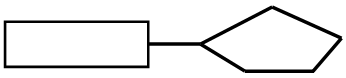 ATФ относится к так называемым макроэргическим соединениям, то есть к химическим соединениям, содержащим связи, при гидролизе которых происходит освобождение значительного количества энергии. Гидролиз макроэргических связей молекулы АТФ, сопровождаемый отщеплением одного или двух остатков фосфорной кислоты, приводит к выделению, по различным данным, от 40 до 60 кДж/моль.ATФ + H2O > АДФ + H3PO4 + энергияAДФ + H2O > АМФ + H3PO4 + энергияВысвобожденная энергия используется в разнообразных процессах, протекающих с затратой энергии.Если отделяется один из трех остатков фосфорной кислоты, то АТФ переходит в АДФ( аденозиндифосфат), если отделяется еще один остаток ( таким образом и остается один, так как два отделилось), то АДФ переходит  АМФ (аденозинмонофосфат)В организме АТФ является одним из самых часто обновляемых веществ. Так, у человека ,продолжительность жизни одной молекулы АТФ менее 1 мин. В течение суток одна молекула АТФ проходит в среднем 2000–3000 циклов ресинтеза (человеческий организм синтезирует около 40 кг АТФ в день), то есть запаса АТФ в организме практически не создаётся и для нормальной жизнедеятельности необходимо постоянно синтезировать новые молекулы АТФ.2.Витамины – группа низкомолекулярных органических соединений относительно простого строения и разнообразной химической природыВитамины участвуют во множестве биохимических реакций, выполняя каталитическую функцию в составе активных центров большого количества разнообразных ферментов.Витаминам отводится важнейшая роль в обмене веществ. Концентрация витаминов в тканях и суточная потребность в них невелики, но при недостаточном поступлении витаминов в организм наступают характерные и опасные патологические изменения.Большинство витаминов не синтезируются в организме человека, поэтому они должны регулярно и в достаточном количестве поступать в организм с пищей или в виде витаминно-минеральных комплексов и пищевых добавок.С нарушением поступления витаминов в организм связаны два принципиальных патологических состояния: недостаток витамина – гиповитаминоз (полное отсутствие витамина – авитаминоз), и избыток витамина – гипервитаминоз.Д/З  ответить письменно 1. Как устроена молекула АТФ?2. Какое значение играет АТФ в организме?3. Как образуется АТФ?4. Что такое макроэргическая связь?